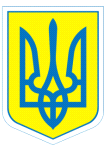 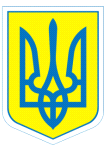                        			НАКАЗ12.01.2016			          м.Харків				   № 13Про відвідування кінного клубу    На виконання наказу Міністерства освіти і науки, молоді та спорту України від 31.10.2011 № 1243 «Про Основні орієнтири виховання учнів 1-11 класів загальноосвітніх навчальних закладів України», з метою організації змістовного дозвілля учнів, формування ціннісного ставлення до природи, відповідно до Положення про організацію роботи з охорони праці учасників навчально-виховного процесу в установах і закладах освіти, затвердженого наказом  Міністерства освіти і науки України від 01.08.2001 № 563, зареєстрованим у Міністерстві юстиції України 20.11.2001 за № 969/6160 (зі змінами)   НАКАЗУЮ: 1. Направити  13.01.2016  до Харківського кінного клубу «Mon Ami»  учнів             9-10-х  класів: 10 учнів -10-А клас, 5 учнів - 9-А клас, 5 учнів - 9-Б клас  та 3 супроводжуючих.2. Призначити відповідальними за життя та здоров’я дітей  Єфименко В.В., класного керівника 9-А класу, Літвінову Т.Ю., класного керівника 9-Б класу, Введенську В.Л., соціального педагога.3. Єфименко В.В., Літвіновій Т.Ю. Введенській В.Л. провести з учнями інструктаж з правил безпеки життєдіяльності (інструкція з безпеки життєдіяльності під час проведення навчальних екскурсій, походів, туристично-краєзнавчих заходів № 3-БЖ, інструкція  з безпеки життєдіяльності учнів щодо запобігання  дорожньо-транспортних пригод   № 27-БЖ).4. Контроль за виконанням наказу покласти на заступника директора з виховної роботи Коваленко Г.І.Директор				Л.О. МельніковаКоваленко, 3-70-30-63 З наказом ознайомлені:	  		В.Л.Введенська		В.В.Єфименко						Г.І.Коваленко                    Т.Ю.Літвінова